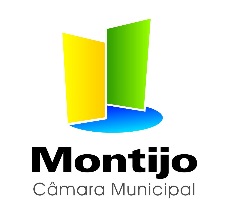 DIVISÃO DE DESENVOLVIMENTO SOCIAL E PROMOÇÃO DA SAÚDEQUESTIONÁRIO PARA INSTRUÇÃO DO PROCESSO DE ATRIBUIÇÃODE HABITAÇÕES SOCIAIS DO SETOR PÚBLICO EM REGIME DE ARRENDAMENTO APOIADO  	     		 Número * ____________________NOTA IMPORTANTE:Deve responder a este questionário com a maior exatidão, pois a prestação de falsas declarações determinará a exclusão do candidato da lista de inscrição, ou a rescisão do contrato de atribuição da casa que eventualmente, com ele seja celebrado.Leia tudo atá ao fim antes de começar a responder.IDENTIFICAÇÃO:Nome do Concurso							QuestionárioSITUAÇÃO HABITACIONAL (MARCAR   SE SIM OU NÃO)Tipo de alojamentoTítulos de ocupaçãoMotivo do pedido de habitaçãoQuanto paga de renda? …………………………………………………………………………………………………………… ________________€Quantos quartos tem a casa? ........................................................................................................_________________Quantas pessoas residem na casa? ………………………………………………………………………..…………….….__________________Tempo de residência no concelhoSituação FamiliarSituações especiais (devidamente justificadas)ConcorrenteOutros membros do agregado familiar que irão residir na habitação a que concorre Declaro por minha honra que respondi aos requisitos com exatidão e que conferi o preenchimento.Data _____/____/__________                                                                                O Concorrente,_________________________________________